BurundiBurundiBurundiBurundiApril 2028April 2028April 2028April 2028SundayMondayTuesdayWednesdayThursdayFridaySaturday12345678Ntaryamira Day9101112131415161718192021222324252627282930NOTES: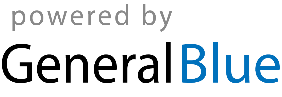 